Совместить приятное с полезным: оздоровительный отдых в странах СНГ Лето – самое теплое время года в наших широтах. В это время многие уезжают на отдых, ближе к морю.С наступлением пандемии свободное транспортное сообщение между странами стало невозможным. Поэтому многие туристы обращают внимание на отдых в странах СНГ. В такое тяжелое для всех время отдых должен быть не только насыщенным  различными экскурсиями и походами, но и оздоровительным.Санаторий «Лесное» в БеларусиСанаторий «Лесное» расположен в Витебской области республики Беларусь, примерно в 96 км от Минска. Это место считается экологически чистым и живописным. Вокруг территории расположен большой лес.Санаторий является одним из лучших мест для оздоровительного отдыха, по мнению посетителей. Он оборудован современной медицинской техникой, бассейнами с минеральными водами, саунами, SPA-зоной, местом для верховой езды и многим другим.Помимо этого, у санатория развитая инфраструктура. Независимо от категории номера предоставляется бесплатный wi-fi, холодильник, отдельный санузел, гладильная доска, сушилка, электрочайник и телевизор. На территории санатория также есть банкоматы, медицинский пост, тренажерный зал, парикмахерская бильярд, беседки с мангалами и прочее.Специализация санатория - оздоровление при болезнях:сердечно-сосудистой системы;пищеварительной системы;нервной системы;кожи;дыхательной системы;костно-мышечной системы и соединительных тканей.Десять дней пребывания в санатории с лечением обойдется от 12 160 рублей до 26 340 рублей за место. «Лесное» – отличное место для семейного и одиночного отдыха.Лечебный курорт «НАФТАЛАН» в АзербайджанеЛечебный курорт «НАФТАЛАН» – уникальное всемирно известное место, расположенное в 45 км города Гяндж. Популярность санаторий приобрел за счет использования в процедурах нафталановой нефти. Она способна снять воспаление и уменьшить боль.Здесь занимаются лечением более 70 различных болезней по профилям:урология;кожные ожоги;отоларингология;заболевания костно-мышечной системы и соединительных тканей;гинекология;болезни нервной системыВ санатории предусмотрены номера на одного человека, пару и семью, в том числе в категории люкс. Помимо лечебных процедур, предусмотрены развлечения. Например, настольные игры, солярий, библиотека, национальная чайная, танцевальные вечера и многое другое. Цены на размещение на 1 сутки начинаются от 20 $ за человека.Лечебно-реабилитационный комплекс «Сарыагаш» в КазахстанеКазахстан известен своими озерами и экологически чистыми местностями. Лечебно-реабилитационный комплекс «Сарыагаш» расположен в поселке Коктерек на самом юге страны. Это место отлично подходит для людей, любящих жаркий климат. В июле температура редко опускается ниже 30 °C.Здесь предлагают курсы оздоровления, эффективные при: отравлениях и заболеваниях ЖКТ;кожных заболеваниях;болезнях репродуктивной системы;нарушениях работы опорно-двигательной системы.На базе «Сарыагаша» имеется собственная диагностическая база. Здесь проводят все необходимые анализы и обследования. Санаторий предоставляет 50 различных оздоровительных процедур, которые проводят узкопрофильные специалисты. Важное значение имеет использование при лечении уникальной минеральной воды из местного источника. 10-дневное пребывание в лечебно-реабилитационном комплексе обойдется от 17 тыс. рублей до 35 тыс. руб. в зависимости от уровня корпуса.Центр медицинской реабилитации «Дарасун» в РоссииРасположен в Забайкальском крае, в примерно 132 км от города Читы. Ежегодно место привлекает тысячи туристов своим чистым горным воздухом.Здесь занимаются лечением и профилактикой заболеваний:желудочно-кишечного тракта;дыхательной системы;опорно-двигательного аппарата;нервной системы;мочевыделительной системы.Центр оснащен современным оборудованием, использует инновационные технологии. Лечение проходит под контролем опытных специалистов, все процедуры проводит высококвалифицированный персонал. Курс лечения подбирается индивидуально, с учетом всех особенностей состояния здоровья и пожеланий клиента. Помимо этого, можно проходить различные косметологические процедуры.И в обычных, и в люкс-номерах есть телевизор и холодильник. Сутки в центре «Дарасун» с лечением и питанием обойдутся в 1970 руб. на одного человека.Также на базе центра предусмотрен детский лагерь. С детьми работают педагоги, проводятся различные мероприятия, игры и спортивные соревнования.  Всего две летние смены, путевка стоит 16 800 руб.Санаторий «Источник» в РоссииРасположен в курортной зоне города Ессентуки. Санаторий оснащен всеми необходимыми удобствами: бассейн с термальной зоной, сауна, фитнес-зал и прочее. Помимо этого, на территории «Источника» есть детский клуб, что делает место привлекательным для семей.В санатории проводят лечение на основе местных природных источников. Здесь также есть диагностическая база и все необходимое медицинское оборудование для лечения:заболеваний органов пищеварения;сахарного диабета;гинекологических болезней;патологий опорно-двигательного аппарата.Комплекс процедур подбирается индивидуально для каждого клиента. Высококвалифицированные специалисты с вниманием подходят к каждому клиническому случаю. Можно не сомневаться в качестве оказываемых услуг, ежегодно тысячи людей оставляют восторженные отзывы о пребывании в санатории. «Источнику» регулярно присуждают различные награды и вручают благодарственные письма.Цены на сутки в санатории начинаются от 7 300 руб. Для детей до 7 лет ‒ 4380 руб. В стоимость путевки входит: шведский стол, проживание, санаторно-курортное лечение, wi-fi и ежедневные интерактивы.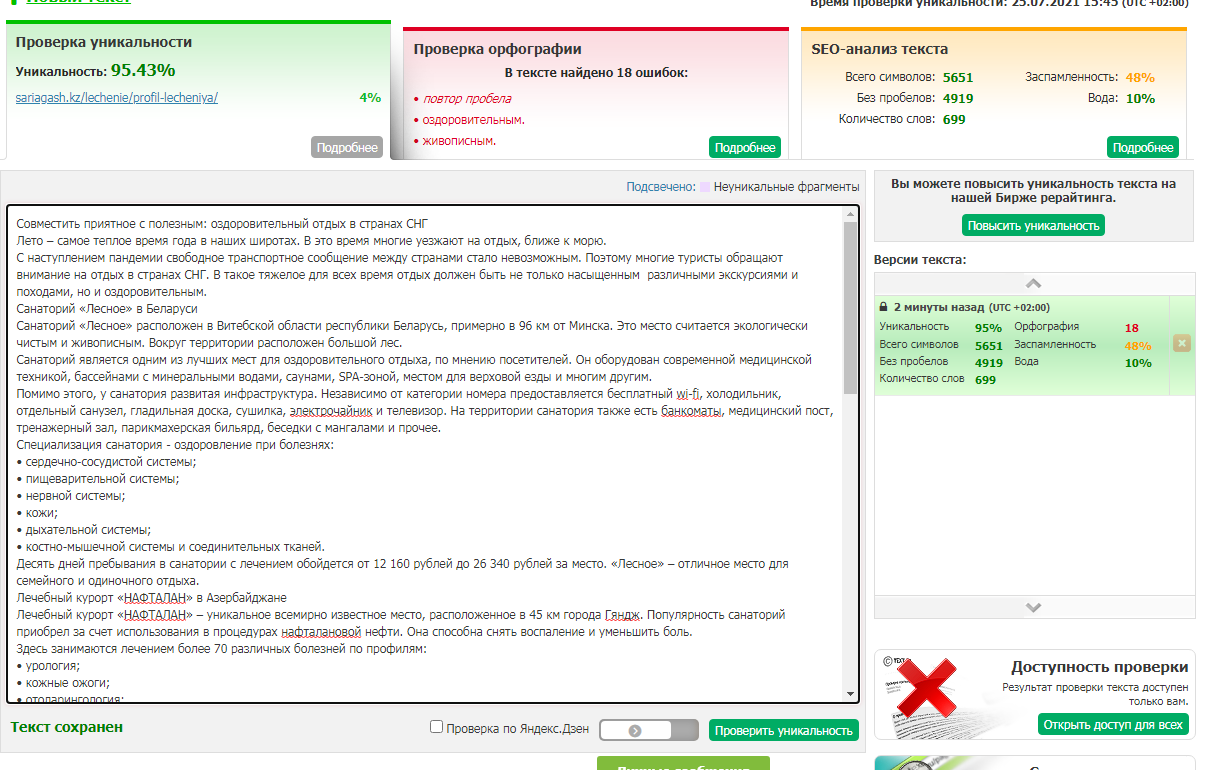 